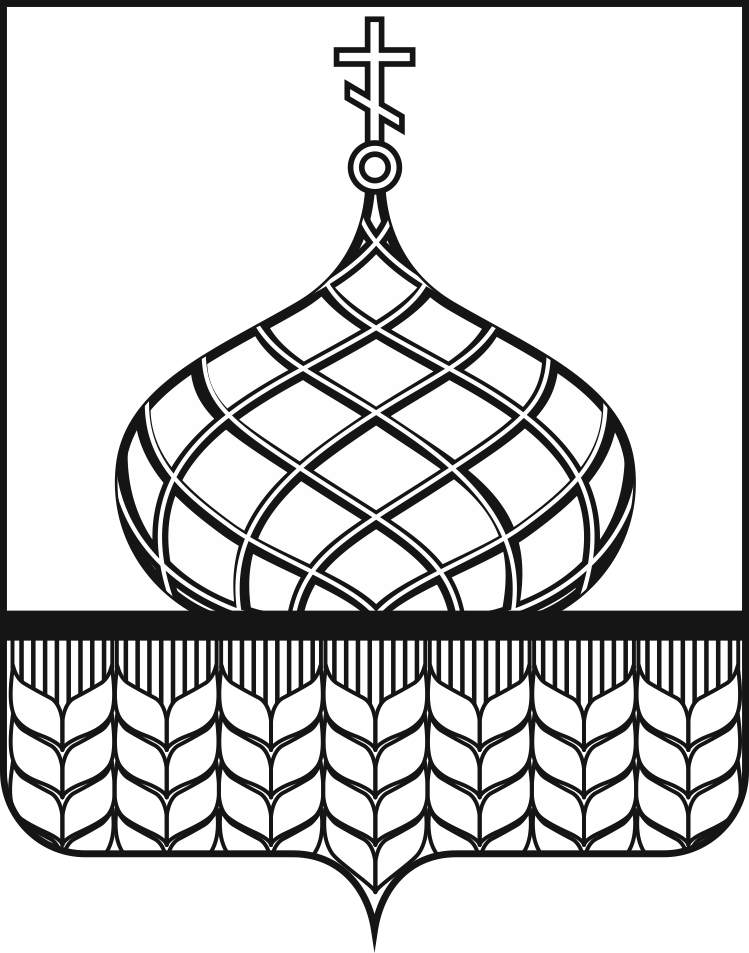 АДМИНИСТРАЦИЯ АННИНСКОГО  МУНИЦИПАЛЬНОГО РАЙОНАВОРОНЕЖСКОЙ ОБЛАСТИРАСПОРЯЖЕНИЕот      04.02. 2021 г.   № 29-р                       п.г.т. АннаНа основании  поступивших  заявлений  от   главы крестьянского хозяйства «Новая Жизнь»      о предоставлении в аренду сроком  на   49  (сорок девять) лет земельных участков с кадастровыми номерами: 36:01:0710004:155, 36:01:071004:156, 36:01:071004:161, из земель сельскохозяйственного назначения,  вид разрешенного использования: для сельскохозяйственного использования,  с целью использования: для осуществления крестьянским  хозяйством его деятельности  и  в соответствии со   ст. 39.18 Земельного кодекса Российской Федерации от 25.10.2001 года №136-ФЗ, ст. 3.3 Федерального закона от 25октября 2001г. N137-ФЗ "О введении в действие Земельного кодекса Российской Федерации"Опубликовать согласно приложению № 1 к данному распоряжению,  извещение о наличии земельных участков, из земель сельскохозяйственного назначения,  вид разрешенного использования:  для сельскохозяйственного использования, для предоставления в аренду сроком  на   49  (сорок девять) лет, с целью осуществления крестьянским (фермерским)  хозяйством его деятельности  в порядке, установленном для официального опубликования (обнародования) муниципальных правовых актов уставом Старотойденского сельского поселения Аннинского муниципального района Воронежской области, по месту нахождения земельных участков  и разместить  настоящее извещение на официальном сайте   www.torgi.gov. ru, а также на официальном сайте Аннинского муниципального района Воронежской области в информационно-телекоммуникационной сети "Интернет" www. annaraionadm.ru и на официальном сайте  Старотойденского  сельского поселения  Аннинского муниципального района Воронежской области в информационно-телекоммуникационной сети "Интернет" admsttoida.ru  - по месту нахождения земельных  участков.Возложить контроль за выполнением настоящего распоряжения на председателя комитета по управлению муниципальным имуществом администрации Аннинского муниципального района Ж.Н. Лопатину.Приложение № 1к  распоряжению                                                                                                               администрации  Аннинского                                                                                                                        муниципального района Воронежской области№   29-р  от     04.02.2021 года.Извещения о предоставлении земельных участков для указанных целейАдминистрация Аннинского муниципального района Воронежской области в соответствии со ст. 39.18 Земельного кодекса Российской Федерации от 25.10.2001 года №136-ФЗ сообщает о наличии   земельных участков, для  предоставления в аренду, сроком на 49 (сорок девять) лет, с целью предоставления  гражданам и крестьянским (фермерским) хозяйствам для осуществления крестьянским (фермерским) хозяйством его деятельности:-земельный участок из земель сельскохозяйственного назначения, площадью                  112293 кв.м. с кадастровым номером 36:01:0710004:155, местоположение: Воронежская область, р-н Аннинский, Старотойденское  сельское  поселение, северная часть кадастрового квартала 36:01:0710004,  вид разрешенного  использования: для сельскохозяйственного использования, -земельный участок из земель сельскохозяйственного назначения, площадью                  97210 кв.м. с кадастровым номером 36:01:0710004:156, местоположение: Воронежская область, р-н Аннинский, Старотойденское  сельское  поселение, восточная часть кадастрового квартала 36:01:0710004,  вид разрешенного  использования: для сельскохозяйственного использования. Граница земельного участка состоит из 2 контуров. Учетные номера контуров и их площади:-контур 1 площадью 10905,52 кв.м.,-контур 2 площадью 86304,44 кв.м.В отношении земельного участка установлены ограничения прав на земельный участок, предусмотренные статьями 56, 56.1 Земельного кодекса Российской Федерации. Вид ограничения (обременения): Ограничения прав на земельный участок, предусмотренные статьями 56, 56.1 Земельного кодекса Российской Федерации. В отношение учетной части  земельного участка 36:01:0710004:156 /1,  площадью  2059кв.м., установлены ограничения прав на земельный участок, предусмотренные статьями 56, 56.1 Земельного кодекса Российской Федерации; Содержание ограничения (обременения): Ограничение использования объектов недвижимости в границах зоны предусмотрено Постановлением Совета Министров СССР от 26.03.1984 г. № 255 «Об утверждении правил охраны электрических сетей напряжением свыше 1000 вольт» п.11, 13.; Реестровый номер границы: 36.01.2.31.В отношение учетной части  земельного участка 36:01:0710004:156 /2,  площадью  20158 кв.м., установлены Ограничения прав на земельный участок, предусмотренные статьями 56, 56.1 Земельного кодекса Российской Федерации; Содержание ограничения (обременения): В охранной зоне ЛЭП ( ВЛ) запрещается:1) Производить строительство, капитальный ремонт, снос любых зданий и сооружений.2) Осуществлять всякого рода горные, взрывные, мелиоративные работы, производить посадку деревьев, полив сельскохозяйственных культур.3) Размещать автозаправочные станции.4) Загромождать подъезды и подходы к опорам ВЛ.5) Устраивать свалки снега, мусора и грунта.6) Складировать корма, удобрения, солому, разводить огонь.7) Устраивать спортивные площадки, стадионы, остановки транспорта, проводить любые мероприятия, связанные с большим скоплением людей.; Реестровый номер границы: 36.01.2.8.-земельный участок из земель сельскохозяйственного назначения, площадью                  102213 кв.м. с кадастровым номером 36:01:0710004:161, местоположение: Воронежская область, р-н Аннинский, Старотойденское  сельское  поселение, северо-восточная часть кадастрового квартала 36:01:0710004,  вид разрешенного  использования: для сельскохозяйственного использования.Граница земельного участка состоит из 2 контуров. Учетные номера контуров и их площади:-контур 1 площадью 21686,98 кв.м.,-контур 2 площадью 80525,53 кв.м.В отношении земельного участка установлены ограничения прав на земельный участок, предусмотренные статьями 56, 56.1 Земельного кодекса Российской Федерации; Срок действия: c 07.10.2015; Реквизиты документа-основания: Доверенность от 29.07.2014 № 1288378 выдан: ОАО "МРСК Центра". Вид ограничения (обременения): Ограничения прав на земельный участок, предусмотренные статьями 56, 56.1 Земельного кодекса Российской Федерации; Срок действия: c 07.10.2015; Реквизиты документа-основания: Заявление от 11.10.2012 № ВР/28/8158 выдан: Филиал ОАО "МРСК Центра" - "Воронежэнерго".В отношение учетной части  земельного участка 36:01:0710004:161 /1,  площадью  5874кв.м., установлены ограничения прав на земельный участок, предусмотренные статьями 56, 56.1 Земельного кодекса Российской Федерации; Реквизиты документа-основания: Доверенность от 29.07.2014 № 1288378 выдан: ОАО "МРСК Центра"; Содержание ограничения (обременения): Ограничение использования объектов недвижимости в границах зоны предусмотрено Постановлением Совета Министров СССР от 26.03.1984 г. № 255 «Об утверждении правил охраны электрических сетей напряжением свыше 1000 вольт» п.11, 13.; Реестровый номер границы: 36.01.2.31.В отношение учетной части  земельного участка 36:01:0710004:161 /52,  площадью  16434кв.м., установлены ограничения прав на земельный участок, предусмотренные статьями 56, 56.1 Земельного кодекса Российской Федерации; Реквизиты документа-основания: Заявление от 11.10.2012 № ВР/28/8158 выдан: Филиал ОАО "МРСК Центра" - "Воронежэнерго"; Содержание ограничения (обременения): В охранной зоне ЛЭП ( ВЛ) запрещается: 1) Производить строительство, капитальный ремонт, снос любых зданий и сооружений. 2) Осуществлять всякого рода горные, взрывные, мелиоративные работы, производить посадку деревьев, полив сельскохозяйственных культур. 3) Размещать автозаправочные станции. 4) Загромождать подъезды и подходы к опорам ВЛ. 5) Устраивать свалки снега, мусора и грунта. 6) Складировать корма, удобрения, солому, разводить огонь. 7) Устраивать спортивные площадки, стадионы, остановки транспорта, проводить любые мероприятия, связанные с большим скоплением людей.; Реестровый номер границы: 36.01.2.8.В течение тридцати дней со дня опубликования и размещения  настоящего извещения, граждане или крестьянские (фермерские) хозяйства, заинтересованные в предоставлении вышеуказанных земельных участков с целью использования: для осуществления крестьянским (фермерским) хозяйством его деятельности,  в  праве подать заявление (по форме согласно приложению №2)  о намерении участвовать в аукционе на право заключения договоров аренды таких земельных  участков.Заявление о намерении участвовать в аукционе на право заключения договоров аренды таких  земельных участков подается или направляется гражданином или крестьянским (фермерским) хозяйством по их выбору лично или посредством почтовой связи на бумажном носителе в  администрацию Аннинского   муниципального района   Воронежской области,  расположенною по  адресу: 396250, Воронежская область,  Аннинский район, пгт Анна, ул. Ленина, д.26 каб.19.Прием заявлений осуществляется  в рабочие дни   с 8 час.00 мин до  16 час. 00 мин по московскому времени. За дополнительной  информацией обращаться   по вышеуказанному адресу или по телефону:   8 ( 47346)  2-11-80Дата окончания приема заявлений:  09.03.2021 года   до 16 часов 00 мин по московскому времени.Приложение № 2                                                                            к  распоряжению  администрации  Аннинского                                                                               муниципального района Воронежской области                                                                                                            №    29-р   от  04.02. 2021 годаФорма заявления                                               Главе Аннинского муниципального района Воронежской области                                              _________________________________________________________                                  От _____________________________________________                                            ___________________________________________________________                                                ___________________________________________________________                                                    ___________________________________________________________(организационно-правовая форма и полное наименование юридического лица, Ф.И.О. физического лица,  индивидуального предпринимателя (полностью)                                                                Сведения о заявителе:                   ИНН ________________________________ ОГРИП (для ИП) _____________________________или ОГРН (для ЮЛ) _____________________________           паспорт: ___________________ выдан ______________________________________________________________________________________________________,            почтовый и юридический адреса;            ____________________________________________________________     для физических лиц - паспортные      данные, место регистрации,           ______________________________________________________________        для всех - контактные телефоны, адрес электронной почты (при           наличии)__________________________________________________________________________________________________________________________                                                          _______________________контактный телефон            ЗАЯВЛЕНИЕО намерении участвовать в аукционе на право заключения договора аренды земельного участкаВ соответствии со ст. 39.18 Земельного кодекса Российской Федерации от 25.10.2001 года №136- ФЗ Я, ______________________________________________________________________________________________________________________________________ (полное наименование лица, подающего заявку, адрес (для КФХ ИНН, ОГРН, юридический адрес)сообщаю о своем намерении участвовать в аукционе на право заключения договора аренды земельного участка:Кадастровый номер:_______________________________________________Категория земель:_________________________________________________Вид разрешенного использования:____________________________________Местоположение:__________________________________________________- цель использования земельного участка: ____________________________________________________________________;- испрашиваемое право на предоставляемый земельный участок - аренда- срок аренды земельного участка: _____________________По лоту №___________ Извещение № _______________________ от  ___.______. 202___ года___________________		________________________________________             М.П.             Подпись		         наименование лица, подавшего заявление (ФИО)		       ____. _____. 202___ годадатаВходящий регистрационный №______________ от «____»__________________ 202____г час._________  мин._________К настоящей заявлению прилагается:1.Согласие на обработку персональных данныхЯ, ___________________________________________________________________(Ф.И.О.), подписавший заявление о намерении участвовать в аукционе на право заключения договора аренды земельного участка, проживающий(ая) по адресу:___________________________________________________________________________, _________________________________________________________________________________ (наименование удостоверяющего личность документа) серия _______ №____________, выдан «___» __________ 20___ г. ___________________________________________, в соответствии со статьей 9 Федерального закона от 27 июля 2006 года N 152-ФЗ «О персональных данных» даю свое согласие администрации Аннинского муниципального района Воронежской области и Комитету по управлению муниципальным имуществом администрации Аннинского муниципального района , на обработку моих персональных данных, а именно: 1. Фамилия, имя, отчество. 2. Данные документа, удостоверяющего личность. 3. Адрес места жительства и адрес фактического проживания. 4. Контактный телефон, факс и адрес электронной почты. Целью предоставления и обработки персональных данных является: участие в аукционе на право заключения договора аренды земельного участка.  С вышеуказанными персональными данными могут быть совершены следующие действия (операции) или совокупность действий (операций), совершаемых с использованием средств автоматизации или без использования таких средств: сбор, запись, систематизация, накопление, хранение, уточнение (обновление, изменение), извлечение, использование, передача (распространение, предоставление, доступ), обезличивание, блокирование, удаление, уничтожение. Настоящее согласие вступает в силу с момента его подписания и действует в течение пяти лет. Я уведомлен(а) о своем праве отозвать согласие путем подачи в администрацию Аннинского муниципального района Воронежской области и Комитету по управлению муниципальным имуществом администрации Аннинского муниципального района письменного заявления. Подтверждаю, что ознакомлен(а) с положениями Федерального закона от 27.07.2006 № 152-ФЗ «О персональных данных», права и обязанности в области защиты персональных данных мне разъяснены. Подпись субъекта персональных данных _____________________________ «___»_______________ 202__ г.         Опись прилагаемых  к заявлению документовОб опубликовании извещенияо наличии земельных  участков, из земель сельскохозяйственного назначения,  вид разрешенного использования:  для сельскохозяйственного использования, расположенных на территории Старотойденского сельского поселения Аннинского муниципального района Воронежской области,  для предоставления в аренду.Глава Аннинского муниципального районаВ.И. Авдеев№ п\пНаименованиеКол-во страниц (листов)1.Документ, подтверждающий личность заявителя, а в случае обращения представителя юридического или физического лица - документ, подтверждающий полномочия представителя юридического или физического лица в соответствии с законодательством Российской Федерации, копия которого заверяется должностным лицом органа исполнительной власти или органа местного самоуправления, принимающим заявление, и приобщается к поданному заявлению